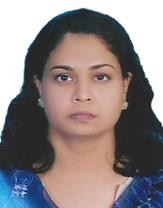 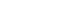 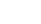 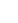 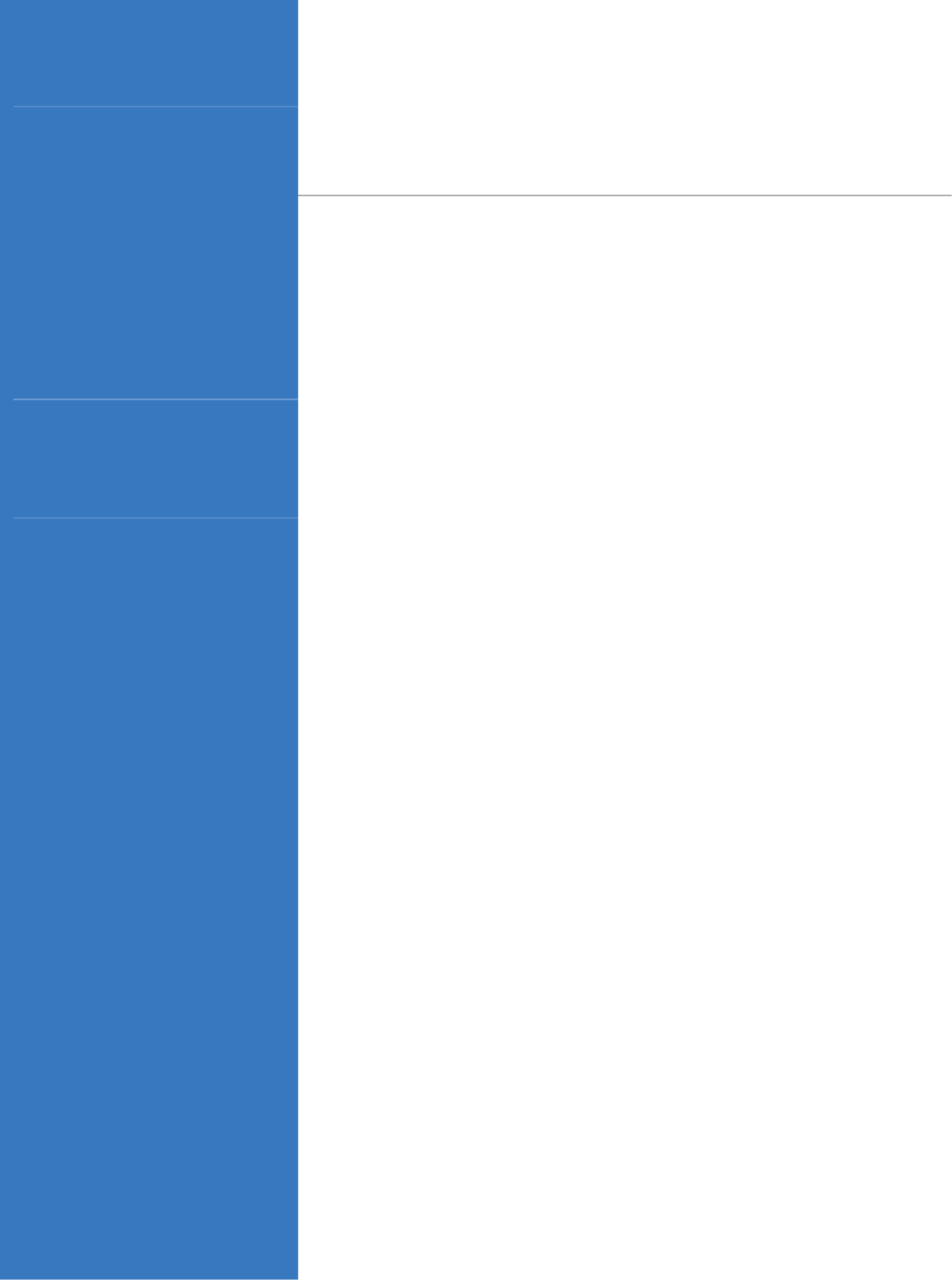 ,	,	H NArchitect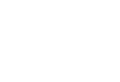 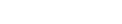 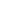 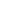 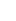 MuscatAugust-2007 - CurrentlyProjectsArrival PavilionMajlis Oman (Parliament Building)Royal Guard Oman BarracksHelipad and Accommodation for Royal FlightAl Ajyal CollegeNew DevelopmentSecurity UnitSix VIP villasOffice Building for Royal Court Affairs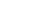 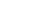 Conceptual DesignArchitectural Design DevelopmentArchitectural Detailed DesignCoordination for Construction DrawingsTender Packages PreparationAnswering Tender QueriesTechnical Evaluation of TendersConstruction CoordinationAnswering Requests for InformationChecking Shop drawingsAutoCADMicrosoft OfficeNature of WorkDetailed design development with necessary input from Structural/Interior/MEP/Landscape/Acoustic ConsultantsCoordinating design details before issue for constructionPreparation of tender packagesReplying to tender queries and Requests for Information from the ContractorChecking and approving shop drawings of various disciplines including joinery, gypsum, tiles, stone finishesSite visits to ensure proper execution, assess progress of work and to give solutions to site issues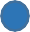 Projects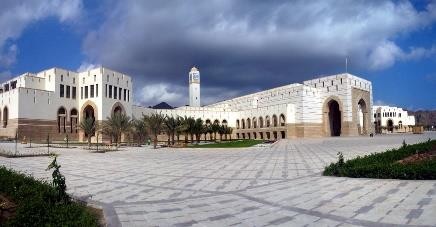 Permanent Accommodation for Contractors at Fahud & Nimr (R.O.5 million/USD 13m)Permanent Accommodation for Contractors at MukhaiznaCompetition design for Office Building for Ministry of Manpower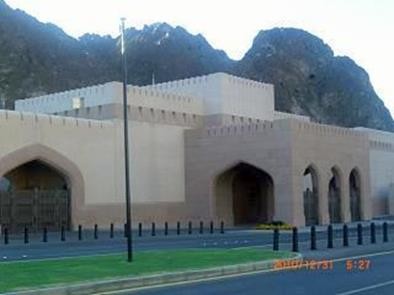 Dining Hall for PDO School at Ras Al HamraOutdoor play area for PDO School at Ras Al HamraOffice Building for Shell Development in OmanRefurbishment to PDO Club at Mina Al FahalOffice Building for Shell in OmanNature of WorkPreparation of presentation drawingsDetailed design development inclusive of joinery, windows, tiling, false ceiling, landscapePreparation of control sheets as per project requirementPreparation of tender packages according to specific requirement of the projectCoordination with suppliers for information related to design developmentArchitectRana Engineering ConsultantsMuscatAugust-2004 – July 2006ProjectsOffice Building for H.H. The Minister for National Heritage & Culture (R.O. 600,000/USD 1.5m)Refurbishment of Embassy of the State of Kuwait, Oman (R.O.1.5 million/USD 3.9m)Villa for Mr. Rishi Khimji (R.O.200,000/USD 5.2m)Five villas development at Qurm for Mr. Ajit KhimjiCommercial-Residential Development at Bausher32 Villas Complex at SoharNature of WorkConceptual design after liaising with structural/service/quantity survey consultantsPreparation of presentation drawingsDetailed design development inclusive of joinery, windows, tiling, false ceiling, landscapePreparation of control sheets as per project requirementPreparation of tender packages according to specific requirement of the projectCoordination with suppliers for information related to design developmentArchitect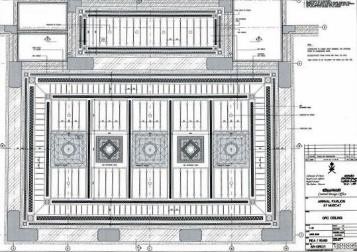 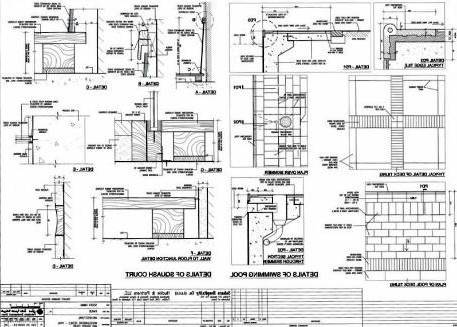 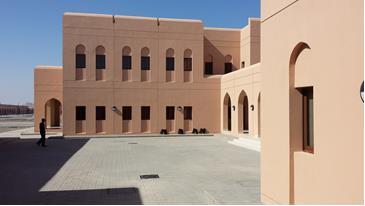 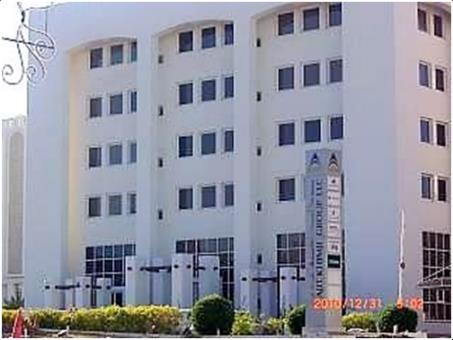 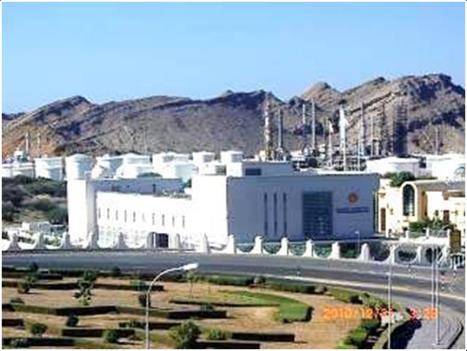 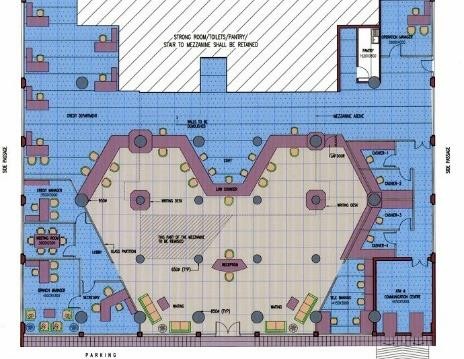 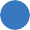 Kadri ConsultantsMuscatJanuary 2004 – July 2004ProjectsTraining Camp for the Royal Office at Halban Farmhouse at Seeb for Sheikh Saud BahwanTruck Showroom and Workshop at Ghala for H.E.Mohammed ZubairInterior layout for BankMuscat at Al KhuwairNature of WorkI was in charge of a varied range of projects which included school buildings, steel industrial buildings, residential villas, farm houses, office buildings etc. My responsibilities included developing/assisting in conceptual design schemes, preparation of presentation drawings and development of working/tender drawings.Architect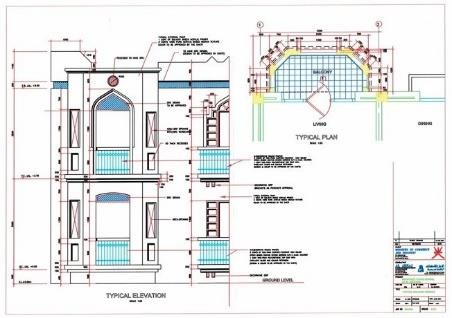 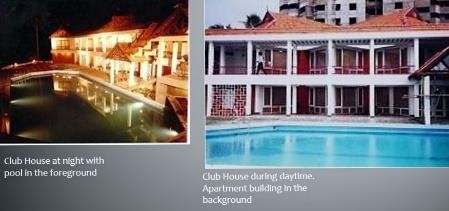 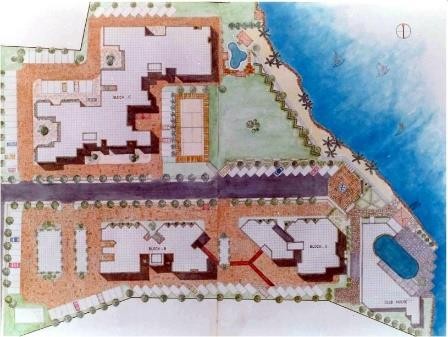 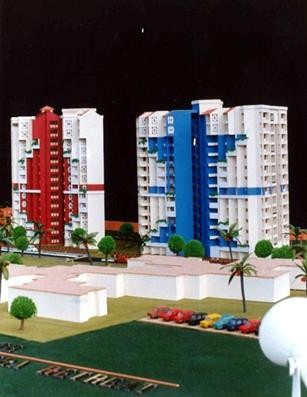 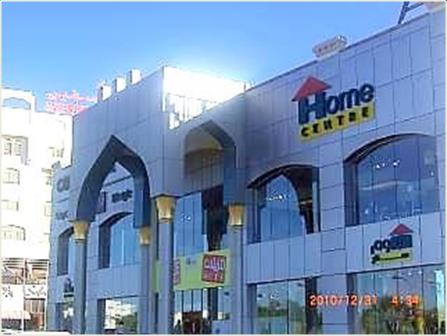 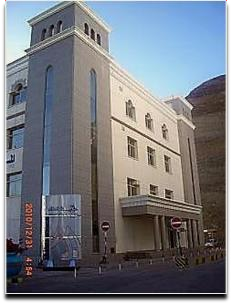 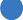 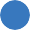 Semac and PartnersMuscatJanuary 2003 –September 2003ArchitectAl Abraj Consulting Engineering and ArchitectsMuscatApril 1998 – May 2001ArchitectSynthite Properties and Investments Pvt. LtdIndiaJune-1994- June-1996Nature of WorkI was involved in the development of large housing schemes, design schemes of staff accommodation buildings, residential villas and commercial buildings. My work included discussions with structural consultants and other service experts in preparation of working drawings.ProjectsCommercial Complex,Al Khuwair(R.O. 2,000,000/USD 5.2m)Commercial Complex,Ruwi (R.O. 1,500,000/USD 3.9m)Commercial/ Residential building forDr. Fuad Jaffer (R.O.300,000/USD 780,000)Residential Apartment building forMr. Mohammed Jaffar(R.O. 75,000/USD 195,000)Youth Hostel at Al Ashkara forthe Ministry of Commerce & IndustryVilla forMr. Toufiq Jawad (R.O. 130,000/USD 340,000)Nature of WorkI was involved in major commercial buildings, apartment buildings, steel industrial buildings etc. My responsibilities included development of conceptual design schemes, development of proposals including working/tender drawings, all works associated with tendering, evaluation, liaising with officials of Municipality/Ministries/ROP for site related work/project management and inclusive of conducting site meetings, preparing minutes, assessing delay etc.Nature of workMy work was on an apartment complex named the Riviera Retreat in Kochi. This was a waterfront development with natural views. I was in charge of the detailing the apartment complex comprising of 180 units with ancillary facilities like club house, swimming pool, play areas, boat jetty ,landscaping etc. My work included discussions with structural consultants and other service experts, preparation of working drawings, coordination of work between office and site etc. Minor non-structural revisions requested by clients were to be incorporated. The project duration was for three years.ArchitectM.M.Philip and AssociatesIndiaSeptember 1992-June 1994Nature of WorkThe firm owned and run by the Chief Architect has two branches. I was in charge of the Kochi office and my work included architectural design of various projects -residences, apartment buildings, hostels, auditoriums, commercial complexes etc. I was also required to supervise the work of drafting staff, make site visits and attend meetings with clients. I was required to report to the Chief Architect who would have weekly visits to the office. My main task was to develop the designs and get approvals on detailing from Chief Architect before issuing it to site for construction.EDUCATIONMasters in Urban DesignSchool of Planning and Architecture, India 1998Bachelor of ArchitectureKerala University, India 1992The duration of the course was one and a half years. This included subjects like urban planning, climate, design development, history of urban design etc. The final thesis was on revitalizing public spaces through mixed use.The five year course was focused on learning architectural design skill development starting from small to large projects. The course structure included history, theory of design, civil engineering subjects and an internship for six months. The final thesis was the design of a community center.CERTIFICATIONS & COURSESLEED Green Associate since November 2015In this program of study, the sustainable way of designing buildings was learnt. This included siting of a building considering all aspects of site constraints and strengths. The building was designed whilst taking into account the topography, vegetation, wind direction, sun path, water saving, energy saving, transportation, parking etc.– under the global norms set by USGBC.PUBLICATIONSMindful of Thoughts - Collection 1 (Fiction)